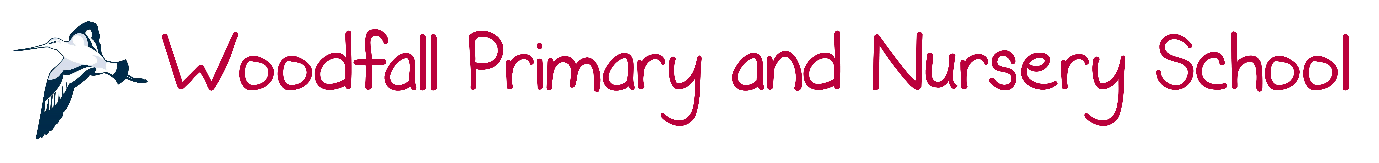 Financial InformationWoodfall Primary and Nursery School can confirm that there are 0 individuals earning over £100k.BenchmarkingPlease find below the link which enables you to compare the finances of Woodfall with other schools; comparisons can be made using a range of criteria eg size of school, location, standards etchttps://schools-financial-benchmarking.service.gov.uk/